	Женева, 11 марта 2019 годаУважаемая госпожа,
уважаемый господин,1	2-я Исследовательская комиссия МСЭ-Т (Эксплуатационные аспекты предоставления услуг и управление электросвязью) намеревается применить традиционную процедуру утверждения, описанную в разделе 9 Резолюции 1 (Пересм. Хаммамет, 2016 г.) ВАСЭ, для утверждения упомянутого выше проекта Рекомендации на своем следующем собрании, которое состоится в Женеве 4−13 декабря 2019 года. Повестка дня и вся соответствующая информация, касающаяся собрания 2-й Исследовательской комиссии МСЭ-Т, будет представлена в Коллективном письме 5/2.2	Название, резюме предлагаемого к утверждению проекта Рекомендации МСЭ-Т и указание на место его размещения содержится в Приложении 1.3	Настоящий Циркуляр открывает официальные консультации с Государствами − Членами МСЭ относительно возможности рассмотрения данного текста с целью его утверждения на предстоящем собрании, в соответствии с п. 9.4 Резолюции 1. Государствам-Членам предлагается заполнить содержащуюся в Приложении 2 форму и вернуть ее не позднее 23 час. 59 мин. UTC 23 ноября 2019 года.4	Если в своих ответах 70 процентов или более Государств-Членов поддержат рассмотрение с целью утверждения, то одно пленарное заседание будет посвящено применению процедуры утверждения. Государства-Члены, которые не предоставят полномочий для осуществления процедуры, должны сообщить Директору БСЭ причины такого мнения и указать, какие возможные изменения могли бы способствовать продолжению работы.С уважением,(подпись)Чхе Суб Ли
Директор Бюро
стандартизации электросвязиПриложения: 2Приложение 1Резюме и указание на место размещения проекта текста, 
по которому сделано заключение1	Проект новой Рекомендации МСЭ-Т E.102 (ранее E.td-dr) [TD697]Термины и определения в области систем оказания помощи при бедствиях, ‎устойчивости и восстановлению сетейРезюмеРекомендация МСЭ-T E.td-dr относится к области систем оказания помощи при бедствиях, ‎устойчивости и восстановлению сетей. В настоящей Рекомендации приведены определения терминов, применяемых для систем оказания помощи при бедствиях, ‎устойчивости и восстановлению сетей, включая термины, относящиеся к сетевой архитектуре, функциональным элементам и интерфейсам, аспектам прикладного уровня и источникам питания. В Дополнении I содержится выборка терминов, определенных в рамках Международной стратегии уменьшения опасности бедствий Организации Объединенных Наций (МСУОБ ООН). В Дополнении II представлена классификация категорий терминов, определенных в настоящей Рекомендации.ПРИМЕЧАНИЕ БСЭ. – БСЭ на дату настоящего Циркуляра не получило в отношении настоящего проекта текста каких-либо заявлений в соответствии с политикой в области прав интеллектуальной собственности (ПИС). Для получения актуальной информации членам предлагается обращаться к базе данных ПИС по адресу: www.itu.int/ipr/.Приложение 2Предмет: Ответ Государств-Членов на Циркуляр 154 БСЭ 
Консультации по проекту новой Рекомендации МСЭ-Т E.102 (ранее E.td-dr)Уважаемая госпожа,
уважаемый господин,В рамках консультаций с Государствами-Членами по указанному в Циркуляре 154 БСЭ проекту текста, по которому сделано заключение, я хотел/хотела бы сообщить вам мнение администрации, изложенное в таблице, ниже.С уважением,[Фамилия]
[Официальная должность/титул]
Администрация [Государства-Члена]_______________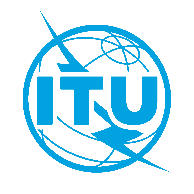 Международный союз электросвязиБюро стандартизации электросвязиОсн.:Циркуляр 154 БСЭ
SG2/JZ–	Администрациям Государств – Членов СоюзаТел.:+41 22 730 5855–	Администрациям Государств – Членов СоюзаФакс:+41 22 730 5853–	Администрациям Государств – Членов СоюзаЭл. почта:tsbsg2@itu.intКопии:–	Членам Сектора МСЭ-Т–	Ассоциированным членам, участвующим в работе 2-й Исследовательской комиссии МСЭ-Т–	Академическим организациям − Членам МСЭ–	Председателю и заместителям председателя 2-й Исследовательской комиссии МСЭ-Т–	Директору Бюро развития электросвязи–	Директору Бюро радиосвязиПредмет:Консультации с Государствами-Членами по проекту новой Рекомендации МСЭ-Т E.102 (ранее E.td-dr), по которому сделано определение и который предложен для утверждения на собрании 2-й Исследовательской комиссии МСЭ-Т, Женева, 4−13 декабря 2019 г.Консультации с Государствами-Членами по проекту новой Рекомендации МСЭ-Т E.102 (ранее E.td-dr), по которому сделано определение и который предложен для утверждения на собрании 2-й Исследовательской комиссии МСЭ-Т, Женева, 4−13 декабря 2019 г.Консультации с Государствами-Членами по проекту новой Рекомендации МСЭ-Т E.102 (ранее E.td-dr), по которому сделано определение и который предложен для утверждения на собрании 2-й Исследовательской комиссии МСЭ-Т, Женева, 4−13 декабря 2019 г.Кому:Директору 
Бюро стандартизации электросвязиМеждународный союз электросвязиPlace des NationsCH 1211 Geneva 20, SwitzerlandОт:[Фамилия][Официальная должность/титул][Адрес]Факс:Эл. почта:+41 22 730 5853tsbdir@itu.intФакс:Эл. почта:Дата:[Место] [Дата]Выбрать одну из двух ячеекПроект новой Рекомендации 	Предоставляет полномочия 2-й Исследовательской комиссии для рассмотрения этого текста с целью его утверждения (в этом случае выбрать один из двух вариантов ⃝):⃝	Замечания или предлагаемые изменения отсутствуют⃝	Замечания и предлагаемые изменения прилагаютсяПроект новой Рекомендации 	Не предоставляет полномочий 2-й Исследовательской комиссии для рассмотрения этого текста с целью его утверждения (причины этого мнения и возможные изменения, которые могли бы способствовать продолжению работы, прилагаются)